Рекомендации для родителей«Как провести Новый год и зимние каникулы с малышом дома».Когда малыш вырастает из пелёнок и уже начинает осознанно смотреть на этот мир, безоговорочно верит в сказки и чудеса, но ещё мало что понимает, очень трудно устроить для него праздник. Особенно, если предстоит составить сценарий на все веселые каникулы, по которому нужно разыграть незабываемое представление в домашних условиях.  Он должен быть не только ярким и весёлым, но прежде всего, предельно понятным для детей 2-3 лет и не слишком затянутым, потому что таким маленьким крохам трудно акцентировать внимание на чём-то одном. И всё-таки данная задача вполне выполнима.  Если у вас дома в праздничные дни соберутся знакомые, у которых есть тоже малыши, целесообразно показать им театрализованное представление со сказочным сюжетом. Во-первых, вы подарите им массу положительных эмоций. Во-вторых, сами испытаете чувство удовлетворения, видя на их личиках сияющие улыбки. Поэтому заблаговременно подготовьте сценарий домашнего Нового года для детей 2-3 лет, по которому вы будете ставить сказку. Его можно найти на сайте, в помощь вам компьютер. Мы вам предлагаем наши полезные советы. Обязательно подготовьте сценарий . Спонтанные игры экспромтом в таком маленьком возрасте не воспринимаются. У вас должна быть продумана на этот день каждая мелочь. Помните: от этого зависит чудо новогодней сказки, которую вы создаёте. Отберите максимально простой, доступный для этого возраста сценарий. Никаких заумных речей, сложных слов, метафор и эпитетов не нужно. Только игра и сказочные персонажи: для ребёнка 2-3 лет Новый год может восприниматься только через них. Не выдумывайте ничего сверхъестественного. Отрепетируйте приготовленный вами сценарий для малышей на Новый год и засеките время. Оно не должно превышать 20 минут. Это самая максимальная граница, и то она предполагает постоянную смену деятельности на протяжении этих минут. Дело в том, что дети 2-3 лет не смогут долго удерживать своё внимание на чём-то одном. Детский сценарий для самых маленьких на Новый год не должен включать в себя только представление. Сказочные герои должны обязательно вовлекать в праздник  всех присутствующих малышей, которые пришли к вам  гости, можете их нарядить в сказочных героев, сделать для них маски, своими руками, поводите с ними хоровод, поощряйте их больше, вручайте  им подарки, пойте песенки для их возраста.  Основной ведущий Нового года по сценарию (это могут быть Дед Мороз или Снегурочка), должен сам веселиться от души у ёлочки вместе с детьми. Ведь для них нет ничего заразительнее, чем пример взрослых , папа в роли Деда Мороза, если есть старший ребёнок, взять роль Снегурочки. Собравшихся у вашей ёлки детей, не нужно заставлять насильно танцевать или петь. Всё должно быть только по желанию ребёнка. Заранее подготовьте весь новогодний инвентарь, предусмотренный сценарием. И не забудьте: в итоге каждый ребёнок должен получить свой подарок. Иначе Новый год будет провален. Обязательно учтите эти рекомендации при разработке сценария Нового года в домашних условиях для малышей 2-3 лет. Так как они в этом возрасте всё ещё верят в чудеса, ждут сказку с широко распахнутыми глазами, не обманите их чаяния и надежды. Праздник обязательно должен состояться со Снегурочкой, Дедом Морозом и огромным мешком подарков. Устройте детям весёлые зимние каникулы Как организовать выходные, если вы никуда не уезжаете? Чем занять ребенка, чтобы он не скучал и провел каникулы весело и интересно с вами?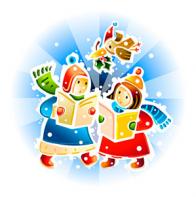    Для детей главное, чтобы дни были разнообразными. Напишите  для себя план, например: катание с  горки,  лепка снеговика,  походы в гости, домашний кукольный театр, инцнировка сказки, кормление птичек, белочек в парке, украшение елки,   и массу разных мероприятий, где ваш малыш примет участие.1.   Как можно больше времени проводите на свежем воздухе. Если есть возможность, съездите к друзьям за город. Гуляйте  во дворе, поиграйте в подвижные игры. Постарайтесь весь световой день провести на улице, если позволяет погода.  Ведь когда выйдете на работу, погулять уже не получится. И детям гулянье необходимо!2.   Сделайте то, о чем давно мечтали, но до чего никак не дойдут руки. Поставьте домашний кукольный театр, где ребенок примет небольшое участие. Главное — всей семьей.3.  Устройте домашний детский праздник. Соберите друзей, соседей, отрепетируйте представление, нарядитесь в костюмы, поиграйте в сказку, приготовьте простое угощение на разноцветных бумажных тарелочках, чтобы не мыть посуду.4.  Организуйте праздник во дворе. Так вы и поиграете, и погуляете. Нарядите елку, поиграйте в ручеек. Поверьте, это понравится и детям, и взрослым.    Разнообразьте катание с горки — устройте там праздник с конкурсами: кто дальше всех уедет, кто быстрее и т. д. Куртки можно украсить елочным дождиком.5.   Идите в парк или в лес с ребенком. Закопайте под елками сюрпризы, маленькие подарочки. Под елкой найдите письмо Деда Мороза, в котором он пишет: «К сожалению, я до тебя не доехал, сани мои сломались, пришлось закопать твой подарок под елочкой. Пусть ребенок  ищет нужные елки и обнаруживает подарки. Поверьте, дети от таких поисков сокровищ будут в восторге!6.   Гуляя в лесу, вместе с ребенком повести кормушку, насыпьте корм в уже висящие кормушки, спросить по дороге какие деревья он знает, спойте про ёлочку песенку и вспомните не большой стих. 7.   Не смотрите телевизор безостановочно! Заранее отметьте в программе те передачи, которые  нравятся детям, посмотрите их вместе с детьми, обсудите.8.   Устройте «день вкуснятины». Можно, например, освободить в этот день маму от кухни, а папе с детьми наготовить простых вкусностей. И все вместе пеките печенье, позвольте детям измазаться в муке, в тесте, налепить неровных фигурок. Главное — самостоятельно!Информацию подготовила Субботина О.А. –воспитатель 